PLANTILLA DE SERVIDORES PÚBLICOS DEL INMUDEC IMAGENNOMBRECATEGORIARFCCONDICION LABORAL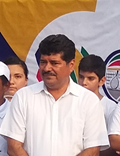 LIC. MIGUEL ANGEL CASTILLO HENANDEZ COORDINADORCAHM-641027-SD8CONFIANZASUBCOORDINADORCONFIANZALIC. VICTOR HUGO DIBENE ACOSTASUBDIRECTOR ADMINISTRATIVODIAV-751228-SR2CONFIANZA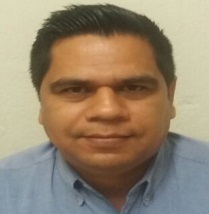 LIC. RUBEN DARIO VAZQUEZ BARRERADEPTO. DE PLANEACIÓNVABR-750328-GX5CONFIANZA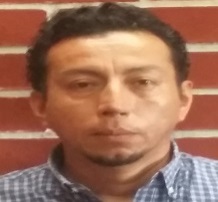 PROF. ABEL LOPEZ JIMENEZUNIDAD AREA URBANALOJA-701216-2D9CONFIANZA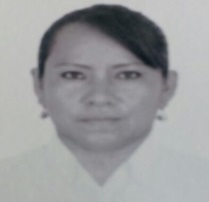 C. DURBI SALVADOR SALVADORUNIDAD AREA RURALSASD-760129-PE6CONFIANZAPROMOCION Y DIFUSIONCONFIANZA